～マイナンバー対策を具体的に作成する～　　　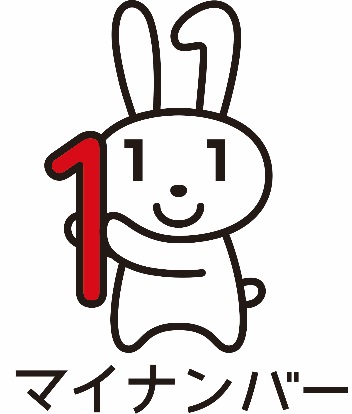 マイナンバー実務担当者研修　＆　　　　　　　個別無料相談会のご案内　本研修は、10月からスタートするマイナンバーの取得から利用、保管、廃棄までの全工程を具体的にどのように対応するかの実務者向け研修です。自社の事情に合わせて規定や就業規則・安全管理措置などの文書作成を始め取得の方法、マイナンバーの保管の方法、役所に提出した後のマイナンバー入り書類の管理、法定保存期間過ぎの廃棄方法など、一人一台のタブレットを使用して研修します。委託先との契約書作成なども含みます。　またマイナンバー取得･保管・書類保管･廃棄などのクラウド体験ソフトを活用し実際の保管方法なども研修いたします。対象企業は、主として従業員100人以下の小規模･中小企業の実態にあわせた研修内容ですが、それ以上規模の企業参加も可能です。日程【実務担当者研修】（各回　同一内容）　第2回　10月29日 (木) 午後1時00分～4時30分第3回　11月11日 (水) 午後1時00分～4時30分研修会場　サイバーシルクロード八王子（八王子市明神町2-27-6文秀ﾋﾞﾙ4階）受講料　17,280円　(税込)八王子商工会議所会員　規定･様式集付　　　　21,600円　(税込)八王子商工会議所非会員　規定･様式集付　　　　※1社 1名追加参加の場合は、受講料半額定員　各回　16名　(タブレット貸与・規定･様式集テキスト付)講師　マイナンバー無料相談会　相談員受講料振込先　みずほ銀行　八王子支店　普通　0202920              八王子商工会議所※受講キャンセルの場合は、返金いたしませんのでご注意ください。主催　八王子ＩＴネットワーク・マイナンバー実務研究会協力　八王子商工会議所研修お問合せ　サイバーシルクロード八王子　事務局　　　　　　　電話　042-639-1009 担当　香川・小野ご注意　既に個別相談会ご参加の企業様のマイナンバー周辺情報は把握していますが、直接お申し込みの企業様には、効果的に研修を進めるために事務局より事前にヒアリングの電話を差し上げますので、どうぞよろしくお願い申し上げます。FAX（042-639-1008）サイバーシルクロード八王子事務局行◆実務担当者研修申込※ご記入いただきました情報は主催者からの連絡・情報提供等に利用させていただきます。希望日程□10/29　□11/11会社名電話お名前